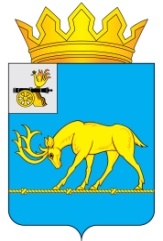 АДМИНИСТРАЦИЯ МУНИЦИПАЛЬНОГО ОБРАЗОВАНИЯ«ТЕМКИНСКИЙ РАЙОН» СМОЛЕНСКОЙ ОБЛАСТИПОСТАНОВЛЕНИЕот   07.02.2018 г.   №  68                                                                       с. ТемкиноОб утверждении Административного регламента предоставления Администрацией муниципального образования «Темкинский район» Смоленской области муниципальной услуги «Выдача разрешения на ввод в эксплуатацию объекта капитального строительства, в отношении которого выдача разрешения на строительство осуществлялась Администрацией муниципального образования «Темкинский район» Смоленской областиВ соответствии с Градостроительным кодексом Российской Федерации, Федеральным законом от 27.07.2010 г. № 210-ФЗ «Об организации предоставления государственных и муниципальных услуг», Уставом муниципального образования «Темкинский район» Смоленской области,Администрация  муниципального образования «Темкинский район» Смоленской области  п о с т а н о в л я е т:1. Утвердить Административный регламент предоставления Администрацией муниципального образования «Темкинский район» Смоленской области муниципальной услуги «Выдача разрешения на ввод в эксплуатацию объекта капитального строительства, в отношении которого выдача разрешения на строительство осуществлялась Администрацией муниципального образования «Темкинский район» Смоленской области.2. Постановление Администрации муниципального образования «Темкинский район» Смоленской области от 20.02.2017 года № 84 «Об утверждении Административного регламента Администрации муниципального образования  «Темкинский район» Смоленской области по предоставлению муниципальной услуги «Выдача разрешения на ввод объекта в эксплуатацию» и Административный регламент Администрации муниципального образования  «Темкинский район» Смоленской области по предоставлению муниципальной услуги «Выдача разрешения на ввод объекта в эксплуатацию», считать утратившими силу.3. Опубликовать данное постановление на официальном сайте Администрации муниципального образования «Темкинский район» Смоленской области в информационно-телекоммуникационной сети «Интерет».4. Контроль за исполнением настоящего постановления возложить на заместителя Главы муниципального образования «Темкинский район» Смоленской области В.И. Волкова.Глава муниципального образования «Темкинский район» Смоленской области                                           С.А. Гуляев Отп. 1 экз. – в делоИсп. Е.В. Голанцевател. 2-14-4407.02.2018 г.Визы:         В.И. Волков         А.М. Муравьев         Н.Д. ШиряеваВ.Н. Беляев Разослать:           прокуратура,           райсовет,           инженер-программист